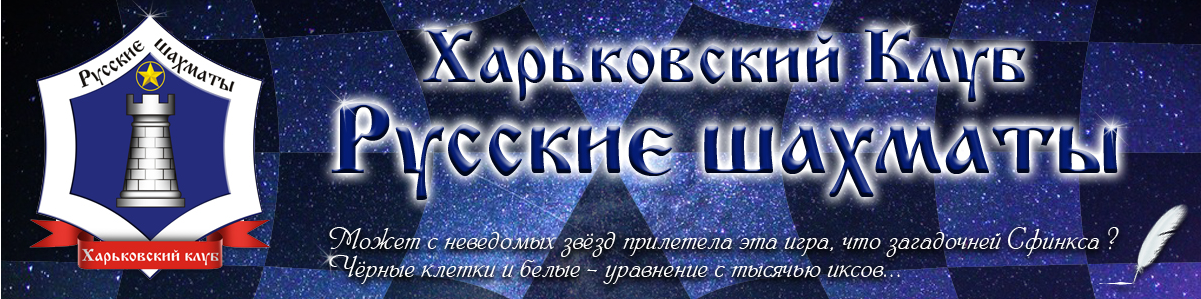 19 мая г. ХарьковХарьковский клуб «Русские шахматы», проводит Детское первенство г. Харькова по «Русским шахматам»(возраст участников до 12 лет).Приглашаются все любители шахмат для поддержки участниковМесто проведения: 19.05.18 - Клуб Интеллектуального Творчества Universum  Начало в 9:30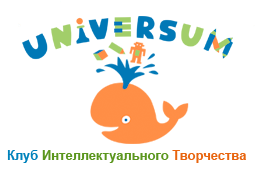 По адресу: г. Харьков, пр. Московский, 232 а (метро Армейская)Контакты:м.т. 095-177-50-99  Валентинм.т. 067-720-21-43 АлексейПрограмма соревнований19 мая 2019 г.Адрес: Харьков, пр. Московский, 232 а – Клуб Интеллектуального Творчества Universum, (метро Армейская). Стоимость участия – 200 грн.Участникам вручаются грамоты и присваивается 4 разряд, победителям призы и медали.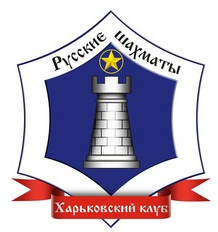 9-30Регистрация участников10-00Открытие первенства10-10Жеребьёвка 1-й тур10-201-й Тур11-00Жеребьёвка 2-й тур11-102-й Тур11-50Отдых участников12-00Лекция про семейные традиции13-15Жеребьёвка 3-й тур13-203-й Тур14-10Жеребьёвка 4-й тур14-204-й Тур15-10Подведение итогов15-20Награждение16-00Закрытие первенства